Sample Assessment Tasks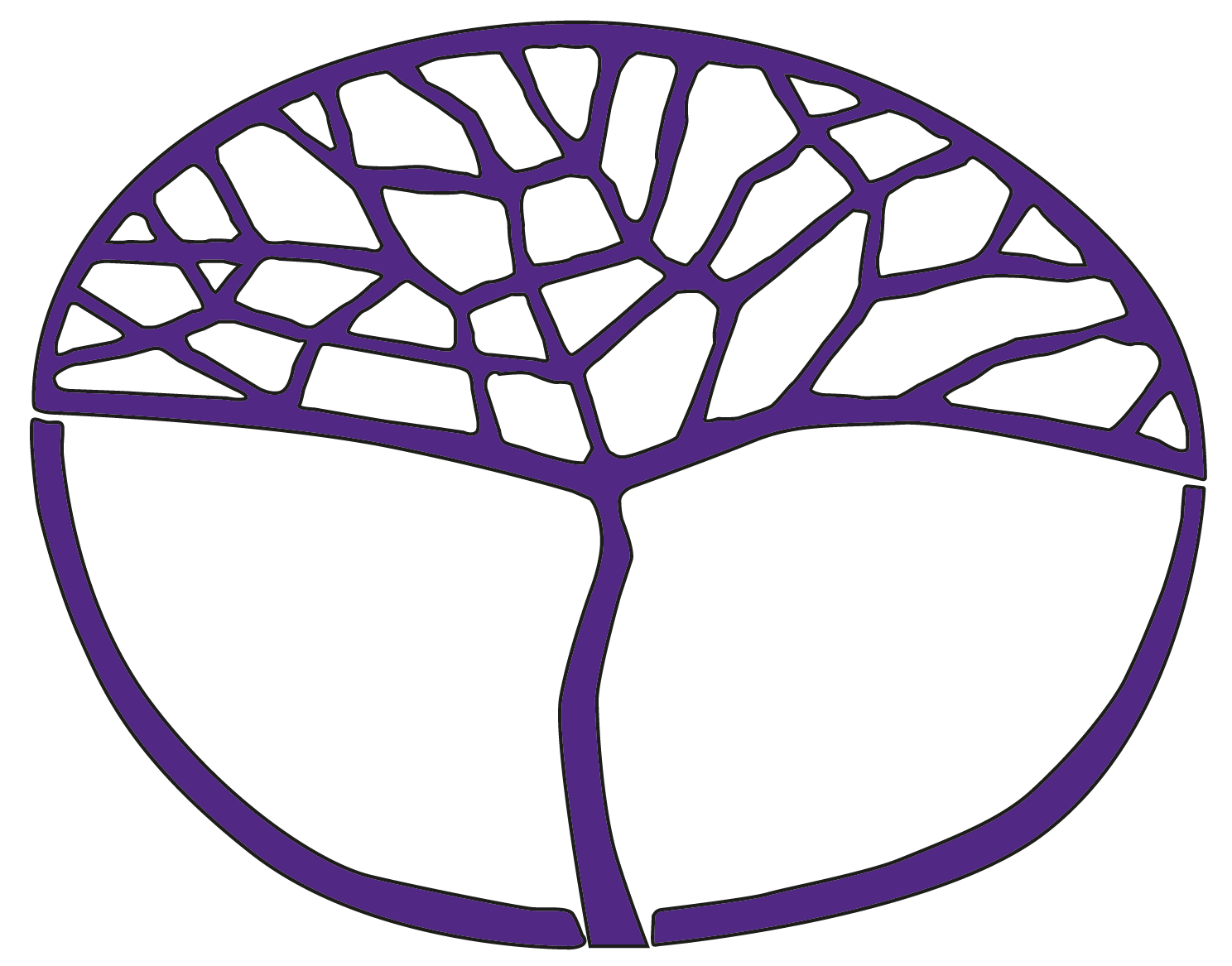 LiteratureATAR Year 11Copyright© School Curriculum and Standards Authority, 2014This document – apart from any third party copyright material contained in it – may be freely copied, or communicated on an intranet, for non-commercial purposes in educational institutions, provided that the School Curriculum and Standards Authority is acknowledged as the copyright owner, and that the Authority’s moral rights are not infringed.Copying or communication for any other purpose can be done only within the terms of the Copyright Act 1968 or with prior written permission of the School Curriculum and Standards Authority. Copying or communication of any third party copyright material can be done only within the terms of the Copyright Act 1968 or with permission of the copyright owners.Any content in this document that has been derived from the Australian Curriculum may be used under the terms of the Creative Commons Attribution-NonCommercial 3.0 Australia licenceDisclaimerAny resources such as texts, websites and so on that may be referred to in this document are provided as examples of resources that teachers can use to support their learning programs. Their inclusion does not imply that they are mandatory or that they are the only resources relevant to the course.Sample assessment taskLiterature – ATAR Year 11Task 5 – Unit 1Assessment type: Extended written responseConditionsTime for the task: four weeks Due: Semester 1 Week 14Suggested length: 1200–1500 wordsTask weighting5% of the school mark for this pair of units__________________________________________________________________________________What you need to doDiscuss how the novel Jasper Jones exhibits the key feature of the genre of novel called Bildungsroman and how that has affected your reading of that text.Central to the idea of the Bildungsroman is that the narrative allows the reader to witness the development of the mind and character of the protagonist. In this novel there are, arguably, three main characters, Charlie Bucktin, Jasper Jones and Jeffrey Lu. You might like to consider these questions as you develop your essay:Is one character more of a main character than the others and therefore the central figure of the Bildungsroman?Which events or episodes in the novel allow the reader to witness the development of the main character(s)?What development of character takes place: social, cultural, moral, ethical, philosophical, spiritual?How does the narrative technique allow the reader to witness the development?Marking key for sample assessment task 5 – Unit 1Discuss how the novel Jasper Jones exhibits the key feature of the genre of novel called Bildungsroman and how that has affected your reading of that text.Sample assessment taskLiterature – ATAR Year 11Task 12 – Unit 2Assessment type: Short written responseConditionsTime for the task: 50 minutes, in class, one page of notesDue: Semester 2 Week 15Task weighting5% of the school mark for this pair of units__________________________________________________________________________________What you need to doCreate multiple readings of one poem and explain why you chose the reading practices you have employed.Suggested approach:Review the reading practices covered this year, for example, gender, psychoanalytical, race/ethnicity, post-colonial and reading by genre. Re-read the relevant chapters in Literary Terms if necessary.Choose a poem from one of the six poets that lends itself to being read by more than one reading practice.Create one page of notes about those readings to bring to class.Marking key for sample assessment task 12 – Unit 2Create multiple readings of one poem and explain why you chose the reading practices you have employed.Sample assessment taskLiterature – ATAR Year 11Task 6 – Unit 1Assessment type: Creative production of a literary textConditionsTime for the task: three weeksSuggested length: 1200–1500 wordsDue: Semester 1 Week 15Task weighting10% of the school mark for this pair of units__________________________________________________________________________________What you need to doConvert a real-life experience (one of your own or one about which you have read) into a fictional short story.In an accompanying analysis, explain how you used at least two of the approaches to characterisation and at least one of the narrative approaches mentioned in the Unit 1 syllabus content.(The four approaches to characterisation mentioned in the Unit 1 syllabus content are: the use of archetypal figures, authorial intrusion, the dramatisation of a character’s inner life and the use of interior monologue. The four narrative approaches mentioned are: multiple narrators, the unreliable narrator, the omniscient narrator and the use of specific characters’ points of view.)You will be assessed according to the criteria in the marking key below.Marking key for sample assessment task 6 – Unit 1Convert a real-life experience (one of your own or one about which you have read) into a fictional short story. Sample assessment taskLiterature – ATAR Year 11Task 3 – Unit 1Assessment type: OralConditionsTime for the task: 12–15 minutes of panel discussionPeriod allowed for completion of the task: 2 weeksIn class Semester 1, Week 9Students will be assessed as a group for content related to ‘text structures, language features and stylistic elements’Students will be assessed individually on their performance as a panel member with regard to the criteria, ‘Involvement’ and ‘Expression’Task weighting5% of the school mark for this pair of units__________________________________________________________________________________What you need to doDiscuss the text structures, language features and stylistic elements of two short stories that you have studied and the subsequent meanings that you made of those texts.Marking key for sample assessment task 3 – Unit 1Discuss the text structures, language features and stylistic elements of two short stories that you have studied and the subsequent meanings that you have made of those texts. The responseMarksEngagement with the task	/6Engagement with the task	/6demonstrates a comprehensive and illuminating engagement with the task6demonstrates a thoughtful and purposeful engagement with the task 5demonstrates a mostly purposeful engagement with the task4demonstrates a general engagement with most of the task3demonstrates a limited or simplistic engagement with the task2demonstrates little engagement with the task 1demonstrates no engagement with the task0Quality of reading	/5Quality of reading	/5presents a detailed, insightful and informed reading of the text5presents a detailed, feasible reading of the text 4presents a feasible reading of the text 3makes some general points 2shows limited understanding of the text 1shows no understanding of the text0Expression of ideas	/5Expression of ideas	/5expresses ideas in a sophisticated and lucid style5expresses ideas in a clear, well-structured and coherent manner4expresses ideas clearly3expresses some ideas clearly2expresses ideas in a manner that is unstructured and incoherent1does not express any ideas clearly0Use of key literary concepts and terms	/5Use of key literary concepts and terms	/5demonstrates a consistently accurate understanding of key literary concepts and terms 5demonstrates a sound understanding of a range of key concepts and makes effective use of appropriate literary terms4demonstrates some understanding of key concepts and attempts to use some appropriate literary terms3makes limited use of key concepts and of literary terms2makes very limited use of key concepts and literary terms1makes no use of key concepts or literary terms0Use of supporting evidence	/4Use of supporting evidence	/4makes insightful use of supporting evidence including quotes and/or examples4makes frequent and appropriate use of supporting evidence including quotes and/or examples3makes some use of supporting evidence including quotes and/or examples2makes limited use of supporting evidence including quotes and/or examples1makes no use of supporting evidence0Total/25Mark converted to percentage out of 5% for this pair of units/5%The responseMarksEngagement with the task	/6Engagement with the task	/6demonstrates a comprehensive and illuminating engagement with the task6demonstrates a thoughtful and purposeful engagement with the task 5demonstrates a mostly purposeful engagement with the task4demonstrates a general engagement with most of the task3demonstrates a limited or simplistic engagement with the task2demonstrates little engagement with the task 1demonstrates no engagement with the task0Quality of readings	/5Quality of readings	/5presents detailed, insightful and informed readings of the text5presents detailed, feasible readings of the text 4presents feasible readings of the text 3makes some general points 2shows limited understanding of the text 1shows no understanding of the text0Expression of ideas	/5Expression of ideas	/5expresses ideas in a sophisticated and lucid style5expresses ideas in a clear, well-structured and coherent manner4expresses ideas clearly3expresses some ideas clearly2expresses ideas in a manner that is unstructured and incoherent1does not express any ideas clearly0Use of key literary concepts and terms	/5Use of key literary concepts and terms	/5demonstrates a consistently accurate understanding of a range of key literary concepts and terms 5demonstrates a sound understanding of key concepts and makes good use of appropriate literary terms4demonstrates some understanding of key concepts and attempts to use some appropriate literary terms3makes limited use of key concepts and of literary terms2makes very limited use of key concepts and literary terms1makes no use of key concepts or literary terms0Use of supporting evidence	/4Use of supporting evidence	/4makes insightful use of supporting evidence including quotes and/or examples4makes frequent and appropriate use of supporting evidence including quotes and/or examples3makes some use of supporting evidence including quotes and/or examples2makes limited use of supporting evidence including quotes and/or examples1makes no use of supporting evidence0Total/25Mark converted to percentage out of 5% for this pair of units/5%The responseMarksUse of language and language devices	/5Use of language and language devices	/5makes creative use of language and language devices to produce a meaningful text with strong aesthetic qualities5makes thought-provoking use of language and language devices4makes competent use of language/language devices3makes unvaried and clichéd use of language/language devices2uses language but doesn’t use language devices 1Approaches to characterisation	/5Approaches to characterisation	/5uses approaches to characterisation with imagination and skill5uses approaches to characterisation convincingly4uses approaches to characterisation effectively3uses only one approach to characterisation that is effective2uses only one approach to characterisation but it is ineffective1uses none of the four approaches to characterisation mentioned0Use of narrative approaches	/4Use of narrative approaches	/4uses one or more narrative approaches that work to perfection4uses one narrative approach effectively3uses one narrative approach with some success2uses one narrative approach but not effectively1makes no use of at least one of the narrative approaches mentioned0Quality of ideas explored (issues raised, themes developed, meaning made possible)	/6Quality of ideas explored (issues raised, themes developed, meaning made possible)	/6presents thought-provoking, complex and challenging ideas6presents thought-provoking ideas5presents carefully-considered ideas 4presents ideas 3explores a range of ideas, none of which are clearly developed2presents one idea 1presents no ideas, issues, themes or meanings0Awareness of audience and contexts	/5Awareness of audience and contexts	/5orients and engages the reader in a perceptive manner5interprets audience and context for writing effectively4creates a clear sense of audience and context 3creates some sense of audience2suggests uncertainty about who the audience is 1lacks completely a sense of audience0Total/25Mark converted to percentage out of 10% for this pair of units/10%The group’s performance in the panel discussion includes:MarksDiscussion of the structure of the two short stories (Group mark)	/5Discussion of the structure of the two short stories (Group mark)	/5an engaging, insightful analysis of text structure5many well-made points about text structure4several relevant, well-made points about text structure 3a few points made about text structure2one or two points made about text structure1no relevant points made about text structure0Discussion of the language features of the two short stories (Group mark)	/5Discussion of the language features of the two short stories (Group mark)	/5an engaging, insightful analysis of language features5many well-made points about language features4several relevant, well-made points about language features 3a few points made about language features2one or two points made about language features1no points made about language features0Discussion of the stylistic elements of the two short stories (Group mark)	/5Discussion of the stylistic elements of the two short stories (Group mark)	/5an engaging, insightful analysis of stylistic elements5many well-made points about stylistic elements4a few points made about stylistic elements but made really well3a few points made about stylistic elements2one or two points made about stylistic elements1no points made about stylistic elements0The individual student’s performance in the panel discussion. This student:MarksInvolvement	/5Involvement	/5contributes effectively, brings other panel members into the discussion and engages the audience at all times5contributes effectively as an individual and as a team member4contributes as an individual but teamwork skills are ineffective3appears to listen actively but doesn’t contribute effectively2contributes very little1appears distracted, off task0Expression		/5Expression		/5expresses ideas using an appropriate literary discourse, engaging the audience and consolidating the panel’s arguments5expresses ideas fluently, using appropriate literary terms, 4expresses ideas logically, using some appropriate literary terms3expresses ideas in a grammatically-correct fashion but without recourse to any appropriate literary terms2struggles to express ideas in a clear, grammatically-correct fashion1Total/25Mark converted to percentage out of 5% for this pair of units/5%